Publicado en Alicante el 21/04/2023 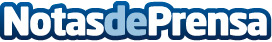 Maybein gana Venture on the Road Valladolid organizado por BStartup de Banco Sabadell, SeedRocket y Wayra (Telefónica)Maybein ha sido la startup ganadora en la quinta parada de Venture on the Road en Castilla y León. El acto tuvo lugar ayer por la tarde en la ciudad de Valladolid. El evento itinerante organizado por BStartup de Banco Sabadell, SeedRocket y Wayra, la iniciativa de innovación abierta de Telefónica, a los que se suma como colaborador Google for StartupsDatos de contacto:Trescom639 083 415Nota de prensa publicada en: https://www.notasdeprensa.es/maybein-gana-venture-on-the-road-valladolid Categorias: Finanzas Castilla y León Emprendedores Innovación Tecnológica http://www.notasdeprensa.es